Prípravok na ochranu rastlín pre profesionálnych používateľovKORVETTO ® KORVETTO je selektívny širokospektrálny postrekový herbicíd vo forme emulgovatelného koncentrátu určený pre postemergentnú jarnú aplikáciu v repke ozimnej proti dvojklíčnolistovým burinám.Účinná látka:Látky nebezpečné pre zdravie, ktoré prispievajú ku klasifikácii prípravku: Clopyralid CAS No.: 1702-17-6, Halauxifen-methyl CAS No.: 943831-98-9, Reaction massof N,N-dimethyldecan-1-amide and N,Ndimethyloctanamide, Benzenesulfonic acid, 4-C10-l3-secalkyl derivs., compds. with 2- propanamine CAS No.: 84961-74-0Označenie prípravkuPozor H319 		Spôsobuje vážne podráždenie očí. H335 		Môže spôsobiť podráždenie dýchacích ciest. H410 		Veľmi toxický pre vodné organizmy, s dlhodobými účinkami. EUH 066	Opakovaná expozícia môže spôsobiť vysušenie alebo popraskanie pokožky.EUH 401 	Dodržiavajte návod na používanie, aby ste zabránili vzniku rizík pre 		zdravie ľudí a životné prostredie. P261		Zabráňte vdychovaniu prachu/dymu/plynu/hmly/pár/aerosólov.P280 		Noste ochranné rukavice/ochranný odev/ochranné okuliare/ochranu tváre. P302+P352 	PRI KONTAKTE S POKOŽKOU: Umyte veľkým množstvom vody a mydla.P304+P340 	PO VDÝCHNUTÍ: Presuňte osobu na čerstvý vzduch a umožnite jej pohodlnedýchať.P305+P351+P338 ZASIAHNUTÍ OČÍ: Niekoľko minút ich opatrne vyplachujte vodou. Ak používate kontaktné šošovky a ak je to možné, odstráňte ich. Pokračujte vo vyplachovaní. P391		Zozbierajte uniknutý produkt.P501 		Zneškodnite obsah/nádobu na skládku nebezpečného odpadu alebo odovzdajte na likvidáciu subjektu, ktorý má oprávnenie na zber, recykláciu a zneškodňovanie prázdnych obalov v súlade s platným zákonom o odpadoch.SP1	Neznečisťujte vodu prípravkom alebo jeho obalom (Nečistite aplikačné zariadenie v blízkosti povrchových vôd/Zabráňte kontaminácii prostredníctvom odtokových kanálov z poľnohospodárskych dvorov a vozoviek).SPe3	Z dôvodu ochrany vodných organizmov udržiavajte medzi ošetrovanou plochou a povrchovými vodnými plochami ochranný pás zeme v dĺžke 20 m.Z4	Riziko vyplývajúce z použitia prípravku pri dodržaní predpísanej dávky alebo koncentrácie je pre domáce, hospodárske a voľne žijúce zvieratá relatívne prijateľné.Vt5	Riziko vyplývajúce z použitia prípravku pri dodržaní predpísanej dávky alebo koncentrácie je pre vtáky prijateľné.Vo3	Pre ryby a ostatné vodné organizmy slabo jedovatý.V3	Riziko prípravku je prijateľné pre dážďovky a iné pôdne makroorganizmy.Vč3 	Prípravok pre včely s prijateľným rizikom pri dodržaní predpísanej dávky alebo koncentrácie. 	Prípravok je pre populácie užitočných článkonožcov s prijateľným rizikom.Zákaz používania prípravku v 1. ochrannom pásme zdrojov pitných vôd!PHO1	Prípravky sú vylúčené z použitia vo vnútornej časti 2. ochranného pásma zdrojov podzemných i povrchových vôd (pokiaľ nie je v konkrétnych prípadoch 2. ochranné pásmo rozdelené na vnútornú a vonkajšiu časť, platí zákaz pre celé 2. pásmo).Dbajte o to, aby sa prípravok v žiadnom prípade nedostal do tečúcich a stojatých vôd vo voľnej prírode!Neaplikujte v blízkosti hladín tečúcich a stojatých vôd! Dodržujte ochrannú zónu!Zabráňte kontaminácii vôd samovoľným splavením prípravku z ošetrených plôch!Uložte mimo dosahu zvierat!PRÍPRAVOK V TOMTO VEĽKOSPOTREBITEĽSKOM BALENÍ NESMIE BYŤ PONÚKANÝ ALEBO PREDÁVANÝ ŠIROKEJ VEREJNOSTI!KORVETTO ® ochranná známka spoločnosti Dow AgroSciencesInformačná služba firmy Dow AgroSciences (+0421) 02/5443 5863PÔSOBENIE PRÍPRAVKUKORVETTO je systémový herbicíd určený na jarné aplikácie. Obsahuje účinné látky halauxyfen-methyl a clopyralid patriace do skupiny pyridinkaboxylových kyselín, pôsobiacich ako syntetický auxín. Látky sú prijímané hlavne listami a stonkami. Rastliny citlivé na tieto účinné látky zastavujú rast v priebehu niekoľkých hodín po aplikácii a začínajú odumierať. Viditeľné účinky sa prejavujú po 2-7 dňoch ako deformácie, chlorózy, nekrózy a končí odumretím rastlín. Za optimálnych podmienok dochádza k odumretiu citlivých burín počas 4-6 týždňov. Teplo a vyššia vzdušná vlhkosť urýchľujú účinok prípravku.Citlivé buriny: lipkavec obyčajný, hluchavka purpurová, hluchavka objímavá, nevädza roľnáStredne citlivé buriny: ruman roľný, rumančeky, parumanček nevoňavý, mak vlčí, pichliač roľný, pakost nízky, starček obyčajnýSlabo citlivé buriny: úhorník liečivý, pakost mäkký, šalát kompasovýOdolné buriny: trávovité buriny NÁVOD NA POUŽITIEPOKYNY PRE APLIKÁCIUDávka vody: 100 - 300 l.ha-1. Maximálny počet ošetrení: 1x za vegetáciuOptimálny termín aplikácie prípravku KORVETTO je na jar od rastovej fázy začiatku predlžovania stonky do rastovej fázy začiatku vývoja súkvetia, kvetné pupene prítomné ale stále obkolesené listami (BBCH 30-50), pri teplote od +5 až do +25oC. Prípravok aplikujte na vzídené buriny.Neaplikujte na zmrznutú pôdu, inovať, na sneh alebo v dobe nočných mrazov. INFORMÁCIE O MOŽNEJ FYTOTOXICITE, ODRODOVEJ CITLIVOSTI A VŠETKÝCH ĎALŠÍCH PRIAMYCH A NEPRIAMYCH  NEPRIAZNIVÝCH ÚČINKOCH NA RASTLINY ALEBO RASTLINNÉ PRODUKTYPri dodržaní dávkovania a všetkých pokynov, ktoré sú uvedené na etikete pre aplikáciu prípravku KORVETTO, nie sú známe fytotoxické účinky, negatívne vplyvy na odrody, rastliny (vrátane produktov množenia) alebo rastlinné produkty.OPATRENIA PROTI VZNIKU REZISTENCIENebola zaznamenaná rezistencia na účinné látky pre indikované spektrum citlivých burín. Proti vzniku rezistencie vykonávajte najmä nasledujúce opatrenia:dodržiavajte zásady striedania plodín,aplikujte autorizované dávky prípravku,dodržiavajte zásady správnej kultivácie pôdy,ak aplikujete TM, nepoužívajte prípravky s rovnakým mechanizmom účinku Halauxyfen-methyl: HRAC OClopyralid: HRAC O VPLYV NA ÚRODUPre povolený rozsah a spôsob použitia prípravku nemá aplikácia prípravku negatívny vplyv na úrodu.VPLYV NA NÁSLEDNÉ, NÁHRADNÉ A SUSEDIACE PLODINYPri dodržaní podmienok aplikácie, dodržaní zásad striedania plodín a obrábania pôdy nie sú obmedzenia v pestovaní následných plodín.V prípade zaorania plodiny ošetrenej herbicídom KORVETTO nie je možné ako náhradnú plodinu vysievať slnečnicu alebo pestovať zemiaky.  Postrek nesmie zasiahnuť susediace citlivé plodiny, najmä lucernu, ďatelinu, ovocné sady, vinič a chmeľ!Nie je možné zaručiť, aby sa v následných alebo rotačných plodinách nevyskytli žiadne rezíduá nad hodnotou LOQ 0,01 mg/kg, ak sa vysadia skôr ako po 125 dňoch po aplikácii klopyralidu. Preto sa odporúča dodržať interval 125 dní na vysiatie/výsadbu následných plodín.Vplyv na užitočné a iné NECIELOVÉ organizmyPrípravok je selektívny herbicíd. Riziko vyplývajúce z použitia prípravku pri dodržaní predpísanej dávky alebo koncentrácie je prijateľné.PRÍPRAVA POSTREKOVEJ KVAPALINY A ZNEŠKODNENIE OBALOVOdvážené množstvo prípravku rozmiešajte v pomocnej nádobe s menším množstvom vody. Vzniknutý roztok vlejte za stáleho miešania do nádrže postrekovača naplnenej do polovice vodou. Následne nádrž postrekovača doplňte na požadovaný objem. Po dôkladnom premiešaní celého objemu nádrže postrekovača môžete postrekovať.  Prázdny obal z tohto prípravku zneškodnite ako nebezpečný odpad. Pripravte len také množstvo postrekovej kvapaliny, ktoré spotrebujete.Zákaz opätovného použitia obalu alebo jeho použitia na iné účely!ČISTENIE APLIKAČNÉHO ZARIADENIAAby neskôr nedošlo k poškodeniu iných plodín ošetrovaných postrekovačom, musia byť všetky zvyšky prípravku z miešacích nádrží a postrekovača ihneď po ukončení postreku odstránené podľa nasledovného postupu:a) 	Po vypustení nádrže vyplachujte nádrž, ramená a trysky čistou vodou po dobu aspoň 10 minút.b)	Naplňte nádrž čistou vodou a za miešania pridajte čistiaci prostriedok určený na dekontamináciu. Týmto roztokom vypláchnite ramená a trysky a nechajte 15 minút bez miešania a potom vypustite.c) 	Opakujte postup podľa bodu b) ešte raz.d) Vodu po oplachu likvidujte vyliatím do pôdy na vyhradenom mieste tak, aby nedošlo ku kontaminácii zdrojov podzemných vôd ani recipientov povrchových vôd.e) 	Trysky a sitká vyčistite samostatne.BEZPEČNOSTNÉ OPATRENIAPred použitím prípravku si dôkladne prečítajte návod na použitie!Príprava postreku: ochranný pracovný odev, ochranný štít na tvár, resp. ochranné okuliare, respirátor proti výparom, gumové rukavice podľa aktuálne platnej normy, gumová obuv a zástera z PVC, alebo pogumovaného textilu.Aplikácia: ochranný pracovný odev, ochranný štít na tvár, resp. ochranné okuliare, respirátor proti výparom, gumové rukavice, gumová obuv. Ochranné rukavice: pri dlhodobom kontakte trieda 4 a vyššia EN374, pri krátkodobom trieda 1 a vyššia.Ochranné dýchacie prostriedky: Odporúčame použiť respirátor, vložka na organické pary typ AP2.Postrek vykonávajte len za bezvetria alebo mierneho vánku, a to v smere od pracujúcich. Postrek nesmie zasiahnuť susedné kultúry.Vzdialenosť medzi hranicou ošetrenej plochy od hranice oblasti využívanej zraniteľnými skupinami nesmie byť menšia ako 10 m (s redukciu trysiek 90% 5m).Pri manipulácii s prípravkom zabráňte postriekaniu kože a vniknutiu prípravku do očí. Pracovníci vstupujúci do ošetrených porastov musia mať primerané ochranné pracovné oblečenie pokrývajúce celé telo, pevnú uzavretú obuv, ochranné rukavice a môžu vstupovať do ošetrených miest až po zaschnutí postreku na rastlinách (min. po 24 hodinách). Počas práce a po nej, až do vyzlečenia pracovného odevu a umytia celého tela teplou vodou a mydlom, je zakázané jesť, piť a fajčiť. Pokiaľ nepoužívate ochranný oblek pre jedno použitie, tak pracovný/ochranný oblek a OOPP pred ďalším použitím vyperte, resp. očistite. Práca s prípravkom je zakázaná tehotným a dojčiacim ženám, mladistvým a je nevhodná pre osoby trpiace alergickým ochorením.Ošetrenie postrekom sa odporúča vykonávať traktorom s uzavretou kabínou!Prípravok je formulovaný ako nehorľavá látka. Ak sa dostane do ohniska požiaru, tento haste penou, práškom, oxidom uhličitým, prípadne pieskom alebo zeminou. Vodu použite len výnimočne, a to vo forme jemnej hmly. Balenia vystavené ohňu alebo teplu ochladzujte vodnou sprchou. Zadržte vodu, ktorou bol požiar hasený, zabráňte jej úniku do vodovodného alebo kanalizačného systému. Zabráňte vdychovaniu dymu. Pracujte proti vetru, aby ste neboli zasiahnutí rozsypaným/rozliatym materiálom. Dôležité upozorneniePri požiari môže dym, okrem neidentifikovaných toxických a/alebo dráždivých zlúčenín, obsahovať aj pôvodnú látku. Pri požiarnom zásahu použite izolačné dýchacie prístroje, pretože pri horení dochádza ku vzniku toxických splodín.PRVÁ POMOCNikdy nepodávajte tekutiny a nevyvolávajte zvracanie, ak je pacient v bezvedomí alebo má kŕče.Po nadýchaní:	Opustite zamorený priestor, zabezpečte pobyt na čistom vzduchu, rozopnite na hrudníku odev, zabezpečte pokoj a teplo. Ak osoba nedýcha, zavolajte RZP a poskytnite umelé dýchanie; pri dýchaní z úst do úst použite ochranný prostriedok (rúšku a pod.). Zavolajte lekára.Po požití:	Nevyvolávajte zvracanie. Ak je pacient pri vedomí, vypláchnite mu ústa vodou a nechajte ho vypiť veľké množstvo vody. Poraďte sa s lekárom. O vyvolaní/nevyvolaní zvracania musí rozhodnúť lekár.Po zasiahnutí očí:	Oči okamžite oplachujte vodou. Ak máte kontaktné šošovky - po 1-2 minútach ich vyberte a ešte aspoň 15 až 20 minút pokračujte vo vyplachovaní očí. Bez odkladu sa poraďte s lekárom, podľa možnosti s oftalmológom.Po zasiahnutí pokožky:	Odstráňte zamorený odev a postihnuté miesto dôkladne umyte teplou vodou a mydlom aspoň 15 minút. Zasiahnutý odev pred opätovným použitím vyperte. Odev alebo časti odevu, ktoré sa nedajú odmoriť je potrebné zlikvidovať. Pri pretrvávajúcom podráždení vyhľadajte lekára.Správa pre lekára: Podporná liečba. Nie je známy žiadny špecifický protijed. Liečba je založená na posudku lekára, ktorý vychádza zo symptómov pacienta. Pri otrave alebo podozrení na otravu privolajte lekára a rmujte ho o prípravku a poskytnutej prvej pomoci. V prípade potreby lekár môže liečbu konzultovať s Národným toxikologickým rmačným centrom v Bratislave (číslo telefónu: 02/54 77 41 66).SKLADOVANIEPrípravok KORVETTO skladujte v pôvodných neporušených obaloch, v suchých, chladných, dobre vetrateľných, hygienicky čistých a uzamknutých skladoch, oddelene od potravín, nápojov, krmív, hnojív, liekov, dezinfekčných prostriedkov a prázdnych obalov od týchto látok pri teplotách od + až do +25°C. Chráňte pred mrazom, ohňom a priamym slnečným svetlom. Doba skladovateľnosti v originálnych neporušených obaloch je 2 roky od dátumu výroby. Za škody vzniknuté nevhodným skladovaním alebo nevhodným použitím prípravku výrobca neručí.ZNEŠKODNENIE ZVYŠKOVNepoužité zvyšky prípravku v pôvodnom obale zneškodnite ako nebezpečný odpad. Nepoužité zvyšky postrekovej kvapaliny zneškodnite ako nebezpečný odpad. Oplachové vody, t.j. zriedený technologický zvyšok, vystriekajte na ošetrenom pozemku (nesmú však zasiahnuť zdroje podzemných ani recipienty povrchových vôd) alebo zneškodnite ako nebezpečný odpad.Halauxifen-methyl, 5 g/l  (0,51 % hm)Clopyralid120 g/l (12,2 % hm)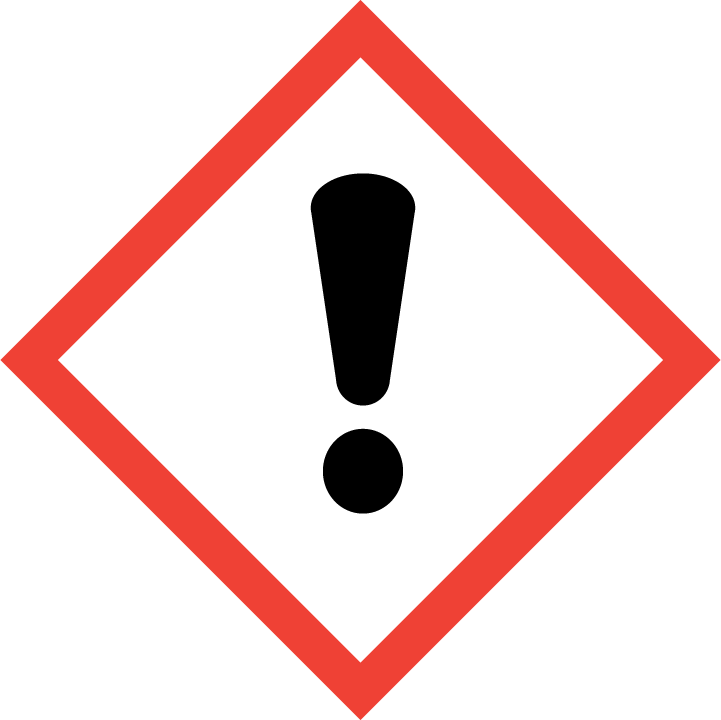 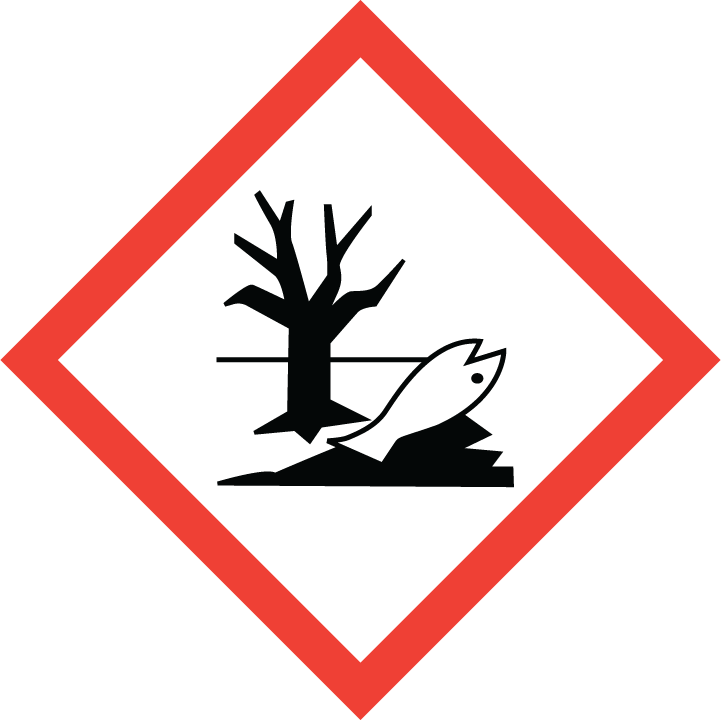 GHS07GHS09Držiteľ autorizácie: DOW AgroSciences s.r.o. – organizačná zložka, Hlavné námestie 3, 811 01 Bratislava, Slovenská republikaČíslo autorizácie ÚKSÚP:19-00440-AUDátum výroby:uvedené na obaleČíslo výrobnej šarže:uvedené na obaleBalenie:0,05 l; 0,1 l; 0,15 l; 0,25 l;  0,5 l; 1 l; 2 l; 3 l; 5 l; 10 l PET fľaša/kanister PlodinaÚčel použitiaDávka/haOchrannádoba POZNÁMKArepka ozimnádvojklíčnolistové buriny1 lAT